Управление образования администрации г. Кемерово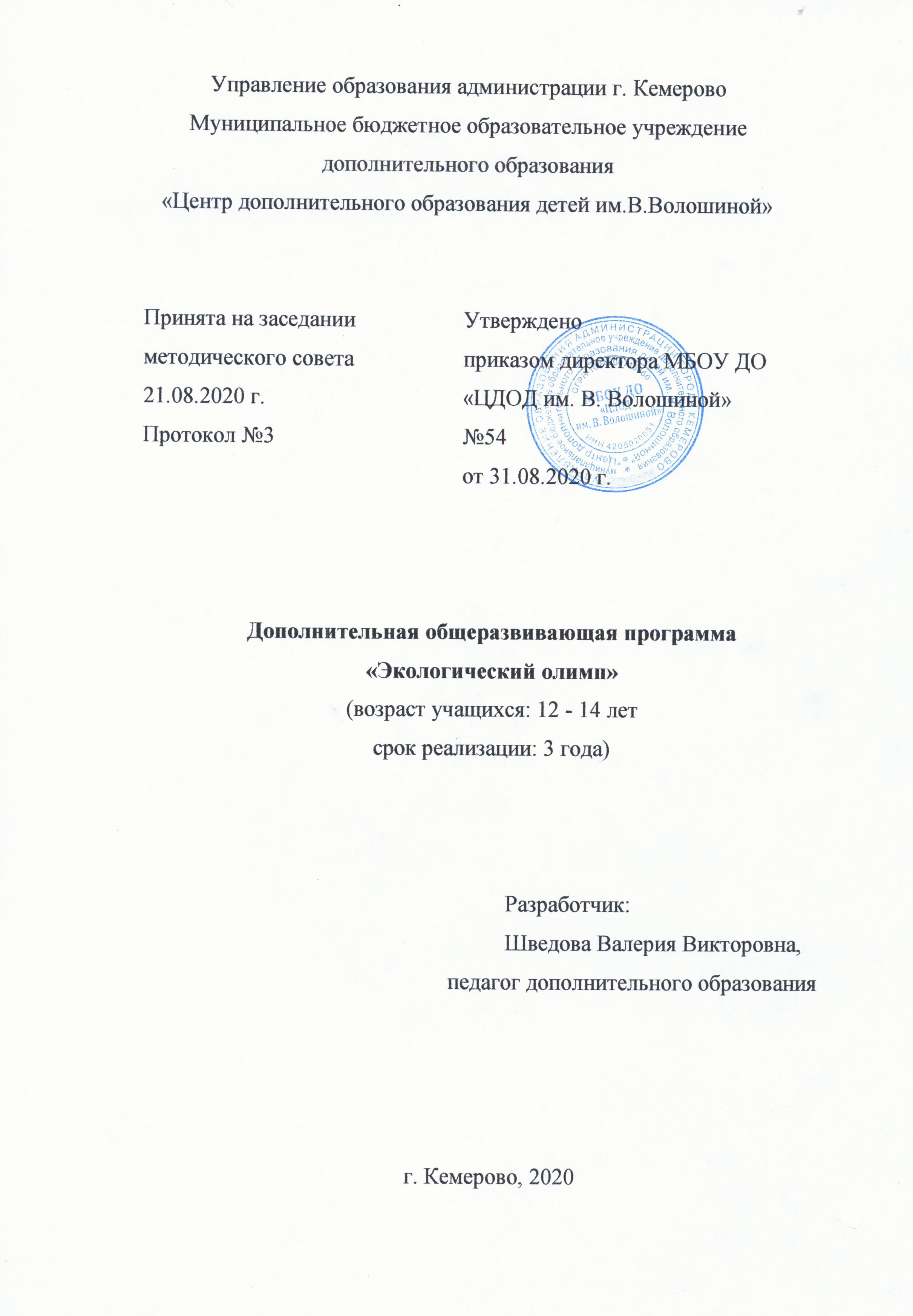 Муниципальное бюджетное образовательное учреждение дополнительного образования «Центр дополнительного образования детей им.В.Волошиной» Дополнительная общеразвивающая программа«Экологический олимп»(возраст учащихся: 12 летсрок реализации: 3 года)СодержаниеКомплекс основных характеристик дополнительной общеразвивающей программыПояснительная запискаДополнительная общеразвивающая программа «Экологический олимп» имеет естественнонаучную направленность. Программа разработана в соответствии с нормативными документами:Закон Российской Федерации «Об образовании» (Федеральный закон от 29 декабря 2012 г. № 273-ФЗ);Приказ Министерства просвещения РФ от 9 ноября 2018 г. № 196 «Об утверждении порядка организации и осуществления образовательной деятельности по дополнительным общеобразовательным программам»;Концепция развития дополнительного образования детей (Распоряжение Правительства РФ от 4 сентября 2014 г. № 1726-р);Письмо Министерства образования и науки РФ от 18.11.2015 № 09-3242 «Методические рекомендации по проектированию дополнительных общеразвивающих программ (включая разноуровневые программы)».Актуальность. На современном этапе развития цивилизации очевидно, что человек обязан изменить свое отношение к окружающему миру, умерить свои потребности и научиться жить в гармонии с природой. Изменить поведение людей в отношении природы возможно изменением их сознания, т.е. формированием экологического мировоззрения. Подросткам также свойственно стремление к профессиональному самоопределению учащихся среднего школьного возраста в области биологии. Программа мотивирует в последующем профильном обучении естественнонаучного направления.Дополнительная общеразвивающая программа «Экологический олимп» построена на основе базового уровня компетентности детей, определяемого школьным стандартом курса Биология. 5–7 класс. Пономарева И.Н.
для общеобразовательной школы. Отличительная особенность данной программы в дополнении материала базового уровня циклом дидактических игр, что определяет новизну в содержании образования и оригинальность изложения материала. Задания дидактических игр также доступны для использования их в дистанционном обучении, что является инновационным элементом учебно-методического комплекта программы. Дидактическая игра не только способствует изучению школьниками экологии и повышению интереса к экологическим знаниям, но и позволяет развивать у учащихся коммуникативные навыки.Адресат программы - учащиеся 12-14 лет.  В данном возрасте школьники имеют представление о строении растительных и животных организмов, природных сообществах, что позволяет успешно освоить программу. Программа рассчитана на учащихся, имеющих потребность в знаниях по биологии и самостоятельной интеллектуально-познавательной деятельности.Объем программы – 36  часов в год, итого за три года 108 часов.Формы организации образовательного процесса – групповые, очные, дистанционные занятия. Виды занятий – теоретические и практические занятия, дидактические игры.Срок освоения программы – 3 года.Режим занятий – продолжительность занятий – 2 часа, периодичность – 1 раза в неделю. Цель и задачи программыЦель: формирование экологического сознания и поведения учащихся среднего школьного возраста через дидактические игры в условиях дополнительного образования. Задачи: - способствовать формированию представлений о целостности мира на основе гармоничного взаимодействия организмов в природных сообществах;-  способствовать развитию творческой и деловой активности при решении экологических проблем;- развивать навыки самостоятельной работы с научно-популярной литературой;-  развивать коммуникативные качества личности подростка;- воспитывать бережное отношение к природе и чувство ответственности за ее сохранение.Содержание программы первого года обученияУчебный план Содержание учебного плана Введение в образовательную программу. Теоретическая часть: Уникальность растительного организма как биологической единицы. Практическая часть: Игры о строении растительного организма.Форма контроля: Викторина «Что я знаю о растениях».Удивительные растения.Теоретическая часть: Растения и их роль в природе и жизни человека. Характерные особенности растений. Отличия растений от других организмов. Удивительные растения. Гиганты растительного мира. Чемпионы скорости роста. Растения хищники. Растения – паразиты. Растения  - переселенцы. Стреляющие растения и ползающие семена. Растения – акробаты.Практическая часть: Работа с гербарием. Определение жизненных форм растений. Определение деревьев и кустарников по листьям, плодам и коре. Форма контроля: Дидактическая игра «Ботанический калейдоскоп».Человек и растения.Теоретическая часть: Культурные растения, особенности. Культурные растения Кемеровской области. Виды культурных растений (пищевые, декоративные, кормовые, технические). Окультуривание растений. Искусственный отбор. Самые древние культурные растения.Дикорастущие растения, используемые человеком в хозяйственной деятельности. Лекарственные, пищевые, медоносные, технические. Особенности данных растений. Их роль в жизни человека.Практическая часть: Работа с гербарием. Определение культурных растений по плодам и семенам. Форма контроля: Дидактическая игра «Жизнь растений».Охрана растительного мира.Теоретическая часть: Особо охраняемые территории и объекты (заповедники, заказники, национальные парки, памятники природы) Кемеровской области. Красная книга Кемеровской области. Редкие и находящиеся под угрозой исчезновения виды растений Кузбасса.Практическая работа: Работа с гербарием.Форма контроля: Дидактическая игра «Растительные сообщества».Содержание программы второго года обученияУчебный план Содержание учебного плана Лесное сообщество. Теоретическая часть: Лес – природное сообщество. Понятие сообщества. Естественные и искусственные сообщества. Основные типы сообществ Кемеровской области. Приспособленность организмов к жизни в лесном сообществе.  Лес и человек. Влияние человека на сообщество лес. Правила поведения в лесу. Значение леса в жизни человека и планеты. Охрана лесов. Уникальность растительного организма как биологической единицы. Практическая часть: Работа с гербарием. Следы жизнедеятельности лесных животных. Наблюдения за животными уголка «живой природы».Форма контроля: Дидактическая игра «Внимание! Лес».Луг. Степь. Агроценоз.Теоретическая часть: Луг. Степь – природные сообщества. Типы лугов. Видовое разнообразие   лугов и степей. Агроценозы. Пищевые цепи. Взаимодействие организмов в луговых и степных сообществах. Хищники. Травоядные. Всеядные. Практическая часть: Особенности строения степных и луговых растений. Составление коллекции плодов и семян растений агроценоза.Форма контроля: Дидактическая игра «Внимание! Луг. Степь. Агроценоз».Водоем.Теоретическая часть: Водоем – природное сообщество. Водоемы Кемеровской области. Растения и животные пресного водоема.Загрязнение водоемов. Многообразие водоемов нашей планеты. Влияние человека на водоемы. Охрана водоемов. Глобальные проблемы – глобальные решения. Познавательные экологические задачи.Практическая часть: Приспособленность животных и растений  водоема к условиям обитания. Разнообразие и особенности строения водных растений.Форма контроля: Дидактическая игра «Внимание! Водоём!».Содержание программы третьего года обученияУчебный план Содержание учебного плана Загадочный мир беспозвоночных. Теоретическая часть: Особенности строения беспозвоночных. Многообразие беспозвоночных Кемеровской области.  Влияние беспозвоночных на состав и плодородие почв. Беспозвоночные - обитатели водной среды и их приспособленность к жизни в водоеме. Планктон, бентос, нектон. Беспозвоночные - обитатели наземно-воздушной среды и почвенной среды. Беспозвоночные – паразиты: эктопаразиты и эндопаразиты, приспособление к жизни в организменной среде.Практическая часть: Работа с коллекцией. Наблюдения за беспозвоночными животными уголка «живой природы».Форма контроля: Дидактическая игра «Загадочный мир беспозвоночных».Такие разные позвоночные.Теоретическая часть: Особенности строения позвоночных. Позвоночные - обитатели водной среды и их приспособленность к жизни в водоеме. Планктон, бентос, нектон. Позвоночные – обитатели наземно-воздушной среды и почвенной среды. Приспособление позвоночных - паразитов к жизни в организменной среде.Многообразие позвоночных Кемеровской области.  Практическая часть: Работа с коллекцией. Наблюдения за позвоночными животными уголка «живой природы».Форма контроля: Дидактическая игра «Такие разные позвоночные».Охрана животного мира. Теоретическая часть: Красная книга Кемеровской области. Редкие и находящиеся под угрозой исчезновения виды животных Кемеровской области. Практическая часть: Работа с коллекциями. Форма контроля: Дидактическая игра «Жизнь животных».Планируемые результаты Предметные результатыВ конце первого года обучения учащиеся:знают:особенности строения растительных организмов; их роль в природе и жизни человека; жизненные формы растений.охраняемые территории и объекты (заповедники, заказники, национальные парки, памятники природы) Кемеровской области;растения, занесенные в Красную книгу Кемеровской области. умеют:определять по гербарию растения; определять деревья и кустарники по листьям, плодам и коре;работать с информационными источниками. владеют:приемами распознавания растений по морфологическим признакам.В конце второго года обучения учащиеся:знают:виды растительных сообществ: лес, луг, степ, водоём; особенности естественных и искусственных сообществ;основные типы сообществ Кемеровской области;охраняемые территории и объекты (заповедники, заказники, национальные парки, памятники природы) Кемеровской области;экологические закономерности жизни в растительных сообществах.умеют:определять тип сообщества по предъявленным признакам;работать с информационными источниками. владеют:правилами безопасного поведения в природных сообществах; приемами решения познавательных экологических задач.В конце третьего года обучения учащиеся:знают:особенности строения беспозвоночных и позвоночных животных; влияние животных на среду обитания и приспособления к обитанию в ней; имеют представление о беспозвоночных и позвоночных Кемеровской области, занесенных в Красную книгу.умеют:определять  животных по внешним признакам;работать с информационными источниками. владеют:методом наблюдения за животными; приемами решения познавательных экологических задач.Метапредметные результатыумение сохранять учебную цель, заданную педагогом в ходе выполнения конкретной учебной задачи; умение получать информацию о строении организмов из учебников, атласов, справочной литературы, Интернета, анализировать и перерабатывать информацию; умение строить речевые высказывания, задавать вопросы для получения необходимых сведений по анатомии, формулировать и аргументировать свою точку зрения; действовать по плану, определять эффективные способы достижения результата, контролировать процесс и результаты деятельности, вносить коррективы;оценивать достижения, осознавать трудности, искать их причины и пути решения совместно с педагогом, сверстниками или самостоятельно;выбирать и принимать целевые и смысловые установки в своих действиях и поступках по отношению к своему здоровью.имеют общие знания о строении растительных и животных организмов и;овладение начальными основами учебно-практической деятельности: описывать, определять природные объекты, проводить простейшие измерения,  строить простые суждения, обобщать информацию, делать выводы и заключения.	 осуществлять совместную деятельность с педагогом и сверстниками, учиться договариваться о распределении различных ролей в группе; адекватно оценивать поведение окружающих и собственное поведение в ходе решения конкретной учебной задачи.Личностные результатывоспитывать самокритичность, требовательность к себе, ценность знания, ответственное отношение к учебе, доброту, отзывчивость, добросовестное отношение к труду;Комплекс организационно-педагогических условийУсловия реализации программыДля успешной реализации программы необходимы: кабинет, оборудованный для занятий; мультимедийное оборудование; мелки, магниты, карандаши, фломастеры, бумага размеров А5, А4, клей; методический материал: наглядный, раздаточный, контрольный; специальная литература: энциклопедии, атласы, книги, справочные материалы, научно-популярные журналы, коллекции и гербарии.Формы контроляДля определения результативности усвоения программы используются следующие формы контроля – викторины; дидактические игры. Оценочные материалыРазработан пакет диагностических методик (задания дидактических игр; вопросы викторин, тесты; анкеты и др.), позволяющий определить достижение учащимися планируемых результатов. Осуществляется мониторинг образовательных результатов учащихся по дополнительной общеразвивающей программе «Экологический олимп», который позволяет наглядно представить набор основных знаний, умений, метапредметных и личностных результатов, которые приобретает ребенок в процессе освоения программы; демонстрирует технологию определения планируемых результатов. Мониторинг составлен на основе материалов диагностики образовательных результатов, представленных в практическом пособии «Как организовать дополнительное образование в школе?» Л. Н. Буйловой, Н. В. Кленовой, М.: АРКТИ, 2005. — С. 159, адаптированы анкеты для определения уровня личностного развития по методикам Капустина Н.П. и Шилиной З.М. (приложение 2).Определены «Показатели» (оцениваемые параметры). Показатель «Теоретическая и практическая подготовка», включает знания предмета (учащиеся знают) и умения, специфические для учебного предмета (учащиеся умеют, владеют). Показатель «Метапредметные знания, умения, способы деятельности», включает развитие универсальных способностей, необходимых для осуществления учебной деятельности. Показатель «Нравственные качества», включает личностные качества, необходимые человеку в его реальной жизни: в отношении к себе (самокритичность, требовательность), к людям (доброта, отзывчивость), к труду (ответственность, дисциплинированность). Также определены критерии, на основании которых дается оценка искомых показателей и устанавливается степень соответствия реальных знаний, умений учащихся тем требованиям, которые заданы программой. «Уровни» определяет степень выраженности оцениваемого качества и включает перечень возможных уровней освоения учащимися программного материала, метапредметных и личностных результатов – от низкого до высокого (соответственно освоение менее 1/2 объема, более 1/2 объема, на 2/3 объема программы). «Баллы» отражает тот балл, который в наибольшей мере соответствует той или иной степени выраженности оцениваемого качества (уровню).Разработана «Карточка учета результатов обучения учащихся», которая позволяет фиксировать полученные результаты в баллах по годам обучения и отслеживать динамику образовательных результатов в течение срока реализации программы.Методические материалыПри реализации дополнительной общеразвивающей программы осуществляется принцип системности: изложение материала о строении растительных и животных организмов согласуется со школьным курсом биологии; принцип доступности и наглядности: от простого (в плане усвоения) - к более сложному, от знакомого - к незнакомому; принцип эмоционального вовлечения: от удивления - к интересу, от интереса - к устойчивой учебной мотивации. При проведении занятий по дополнительной общеразвивающей программе «Экологический олимп» используются разнообразные виды учебно-практической деятельности: познавательная, творческая, коммуникативная, здоровьесберегающая. Среди методов обучения активно используются такие, как объяснительно - иллюстративный, наблюдение и обсуждение, частично-поисковый, игровой, мозговой штурм и др.Дидактический материалРаздаточный материал: кроссворды, карточки для проведения биологических диктантов по темам занятий, наборы карточек для коллективных настольных игр.Наглядный материал: атласы, иллюстрации внешнего и внутреннего строения растительных и животных организмов.Оборудование для практических работКоллекции плодов, семян; образцы коры древесных форм растений; коллекции семян культурных растений; гербарии; коллекции беспозвоночных животных, образцы шерсти; коллекция раковин моллюсков.Литература для педагоговБарышникова, Г.Б. Содержание и создание игровых занятий по экологическому воспитанию школьников // Воспитательная работа в школе. – 2012. – №1. – с. 58. 34. Корнейчук, И.Л. По страницам Красной книги: экологическая викторина – путешествие для уч-ся 5-7 классов // Читаем, учимся, играем. – 2013. – №2. – с.107. 37. Заикина, Е.А. Формирование экологической ответственности // Дополнительное образование и воспитание. – 2011. – №11. – с.9. 38. Тимофеева, Г.А. Камакин, О.Н. Воспитание экологической культуры школьников // Справочник классного руководителя. – 2012. – №2. – с. 4. 41. Камакин, О.Н. Проблемы экологического образования // Воспитание школьников. – 2013. – №7. – с. 38. 45. Леонтович, А.В. Разработка нового содержания и форм образовательной деятельности в области экообразования // Дополнительное образование и воспитание. – 2011. –№1. – с. 12. 46. Лобов, В.А. Экологическая культура – забытое старое или актуальная педагогическая проблема? // Народное образование. – 2011.Литература для учащихсяАрцт Ф. Умные растения. Как они приманивают и обманывают, предупреждают собратьев, защищаются и зовут на помощь, когда оказываются в опасности. М.: "Ломоносовъ", 2011, 240 с.Билич Г.Л., Крыжановский В.А. Биология. Полный курс. В 3-х томах. Том 2. Ботаника. Оникс. 2009. - 544 с. Верзилин Н.М. Путешествие с домашними растениями. М., Издательский дом Мещерякова, 2008. - 416 с.Дольник В.Р., Козлов М.А. Биология : Беспозвоночные животные: пособие для учащихся. М., «Просвещение», 2005 – 158 с. (Серия атласов для школьников, посвященных различным группам беспозвоночных – от простейших до членистоногих).Дольник В.Р., Козлов М.А. Биология. Позвоночные животные : пособие для учащихся. М., «Просвещение», 2005. – 142 с. (Серия атласов для школьников, посвященных различным группам позвоночных – от рыб до млекопитающих)Пасечник В.В. Биология: бактерии, грибы, растения. 6 класс. М. «Дрофа». 2006. Фабр Ж.А. Жизнь насекомых. «Эксмо», 2007. – 703 с. (Сокращенный вариант предыдущей книги).Интернет-ресурсыВикипедия — свободная энциклопедия [Электронный ресурс], - Режим доступа: https://ru.wikipedia.org, свободный. (Дата обращения: 13.06.2016 г.)Единая коллекция цифровых образовательных ресурсов Федерального центра ЭОР [Электронный ресурс], - Режим доступа: http://school-collection.edu.ru/collection/, свободный. (Дата обращения: 22.07.16).Принята на заседанииметодического совета21.08.2020 г.Протокол №3Утвержденоприказом директора МБОУ ДО 
«ЦДОД им. В. Волошиной»№54 от 31.08.2020 г.Разработчик:Шведова Валерия Викторовна,                                                                                   педагог дополнительного образования	образованияКомплекс основных характеристик дополнительной общеразвивающей программыПояснительная записка3Цель и задачи программы 4Содержание программы первого года обучения 5Содержание программы второго года обучения 6Содержание программы третьего года обучения8Планируемые результаты10Комплекс организационно-педагогических условийУсловия реализации программы13Формы контроля13Оценочные материалы13Методические материалы15Список литературы для педагога16Список литературы для учащихся17№п/пНазвание разделов и темОбщее кол-во часовВ том числеВ том числеФормы контроля№п/пНазвание разделов и темОбщее кол-во часовтеорияпрактикаФормы контроля1.Введение в образовательную программу.211Викторина «Что я знаю о растениях»2.Удивительные растения. 1037Дидактическая игра «Ботанический калейдоскоп»3.Человек и растения.1459Дидактическая игра «Жизнь растений»4. Охрана растительного мира.1037Дидактическая игра «Жизнь в сообществах»Итого часов:361224№п/пНазвание разделов и темОбщее кол-во часовВ том числеВ том числеФормы контроля№п/пНазвание разделов и темОбщее кол-во часовтеорияпрактикаФормы контроля1.Лесное сообщество.1239Дидактическая игра «Внимание! Лес»2.Луг. Степь. Агроценоз.1239Дидактическая игра «Внимание! Луг. Степь. Агроценоз»3.Водоем.1239Дидактическая игра «Внимание! Водоем»Итого часов:36927№п/пНазвание разделов и темОбщее кол-во часовВ том числеВ том числеФормы контроля№п/пНазвание разделов и темОбщее кол-во часовтеорияпрактикаФормы контроля1.Загадочный мир беспозвоночных.1239Дидактическая игра «Загадочный мир беспозвоночных»2.Такие разные позвоночные.1239Дидактическая игра «Такие разные позвоночные»3.Охрана животного мира.1239Дидактическая игра «Жизнь животных»Итого часов:36927